Pursuant to Public Records Law all exemptions will be redacted from any and all material being released.Office Use Only: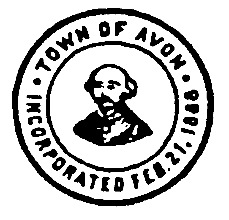 PUBLIC RECORDS REQUEST FORMDate/Time Stamp hereTown of Avon65 East Main StreetAvon, Massachusetts 02322Town of Avon65 East Main StreetAvon, Massachusetts 02322Town of Avon65 East Main StreetAvon, Massachusetts 02322Town of Avon65 East Main StreetAvon, Massachusetts 02322Date of RequestAll public records request will be responded to within ten (10) business days after receipt of request.  Responses may indicate further time is necessary, additional information is required, or an estimate of fees required to fulfill the request, as examples.All public records request will be responded to within ten (10) business days after receipt of request.  Responses may indicate further time is necessary, additional information is required, or an estimate of fees required to fulfill the request, as examples.All public records request will be responded to within ten (10) business days after receipt of request.  Responses may indicate further time is necessary, additional information is required, or an estimate of fees required to fulfill the request, as examples.Enter Description of Materials Sought: (provide Map-Block-Lot if requesting information pertaining to an address)Name of RequestorName of RequestorName of RequestorEmailFirm/Company NameFirm/Company NameFirm/Company NameFirm/Company NameFirm/Company NameStreet, City, State and Zip CodeStreet, City, State and Zip CodeStreet, City, State and Zip CodeStreet, City, State and Zip CodeStreet, City, State and Zip CodePhone NumberFax NumberFax NumberFax NumberPlease be as specific as possible when requesting information:Please be as specific as possible when requesting information:Please be as specific as possible when requesting information:COPY OF RECORDS (.05 PER PAGE PLUS SEARCH, REDACT AND/OR COPY FEE)COPY OF RECORDS (.05 PER PAGE PLUS SEARCH, REDACT AND/OR COPY FEE)OTHER / ADDITIONAL INFORMATION:Received byInitial ResponseSubsequent ReviewsFees Paid Records Provided